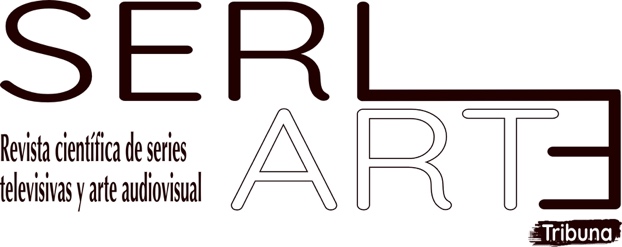 Título en español en minúscula versalitas Title in English in Lowercase VersalisalitasNombre y apellidos del autorUniversidad o Centro de trabajoCorreo electrónico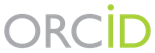 Lorem ipsum dolor sit amet, consectetur adipiscing elit. Proin commodo mauris non fermentum auctor. Cras eget lacus bibendum, efficitur lectus eu, mollis tortor. Sed varius libero venenatis, laoreet orci eget, euismod est. Ut et est scelerisque, fringilla tellus et, porta nulla. Sed et velit congue, egestas arcu porta, pulvinar ipsum. Etiam ut luctus orci. Fusce turpis nisl, vehicula eget sollicitudin eget, imperdiet non diam. Nam semper interdum nibh in rutrum. Quisque tempor tellus nec quam feugiat, ut mattis nisi molestie. Donec vel lacus lectus. Etiam imperdiet ex faucibus scelerisque accumsan. Maecenas at pharetra leo, a placerat sem. Aliquam metus ex, pharetra ac tempus vitae, efficitur eleifend turpis. Phasellus dapibus turpis sit amet elit vulputate, in viverra ligula mollis.